______________________________________________Career ObjectiveInterest in a position that will utilize my analytical skills and quantitative thinking. I am seeking a position in the field that will allow me to contribute the growth of the company and bring proven result._____________________________________________Employment BackgroundArabian Food Supplies (2014-2016)Fuddruckers RestaurantPosition: COMMIS-II/ BARTENDER/ BUTCHER/ LINE COOK/BAKERAl-Ain Mall- Abu Dhabi, United Arab of EmiratesJob descriptionExecute Fuddruckers approved safety and sanitation handbook.Follows kitchen steps of service.Identifying Danger of Food borne illness.Handling quality assurance.Working in a different types of guestExecute the safe handling of all foods.Training attended(E.F.ST) Essential food safety trainingBoaker Certificate Middle EastSafety handling of chemicals (ECOLAB)Hazard/ Danger ZoneTraining for effective communication techniqueRotating job role (bartender, butcher, baker & quality assurance)Green Cycle Packaging Co. (2010-2014)Position: Driver / Coordinator PhilippinesJob descriptionHandling shipmentExecute team leader.Awareness for the entire drivers.Follows the flow of scheduling of the itemExecute  proper handling of the products______________________________________________Skills and StrengthCan organize and receive bulk orders.Coaching peopleFlexibility and adaptabilityCustomers service skillsEffective communication skillsTeamwork skillsFast learnerEDUCATIONAL ATTAINMENT:BS Criminology BULACAN STATE UNIVERSITY –Bulacan, PhilippinesSecondary EducationMARCELO H. DEL PILAR NATIONAL HIGH SCHOOL- Bulacan, PhilippinesPrimary Education-TABI ELEMENTARY SCHOOL- Bulacan, Philippines___________________________________________Personal informationNationality: PhilippinesBirth date: March 15, 1991Marital status: single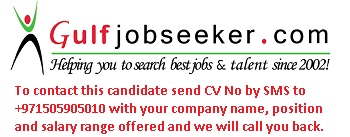 Gulfjobseeker.com CV No: 1511082